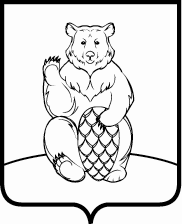 СОВЕТ ДЕПУТАТОВПОСЕЛЕНИЯ МИХАЙЛОВО-ЯРЦЕВСКОЕ В ГОРОДЕ МОСКВЕР Е Ш Е Н И Е21 февраля 2019г.                                                                                                       №3/2Об    установлении    размера     базовогоДолжностного    оклада,     применяемогодля расчета  должностных  окладов   лиц,замещающих должности муниципальной службы   в    администрации   поселения Михайлово-ЯрцевскоеВ соответствии с Трудовым кодексом Российской Федерации, ст. 29 Закона города  Москвы  от 22.10.2008г. №50 «О муниципальной службе в городе Москве», Законом города Москвы от 06.11.2002г. №56 «Об органах местного самоуправления в городе Москве», ст. 3 закона Московской области от 02.10.2003г. №116/2003-ОЗ «О денежном содержании лиц, замещающих государственные должности Московской области и должности государственной гражданской службы Московской области», во исполнение постановления Губернатора  Московской области от 30.11.2018г. №615-ПГ-ДСП «Об установлении размера должностного оклада специалиста II категории на 2019 год», руководствуясь Уставом поселения Михайлово-Ярцевское, Совет депутатов поселения Михайлово-ЯрцевскоеРЕШИЛ:1. Применить для расчета денежного содержания лиц, замещающих должности муниципальной службы, должностной оклад специалиста II категории, применяемый для расчета должностных окладов в органах местного самоуправления, в размере 8283 (восемь тысяч двести восемьдесят три) рубля 00 копеек.2. Признать утратившим силу решение Совета депутатов поселения  Михайлово-Ярцевское от 18 января 2018г. №5/1 «Об установлении размера базового должностного оклада, применяемого для расчета должностных окладов  лиц, замещающих должности муниципальной службы в администрации поселения Михайлово-Ярцевское». 3. Настоящее решение вступает в силу со дня принятия и распространяет свое действие на правоотношения, возникшие с 01.01.2019 года.4. Контроль за выполнением настоящего решения возложить на Главу поселения Михайлово-Ярцевское  Загорского Г.К.               Глава поселения                                            Г.К. Загорский